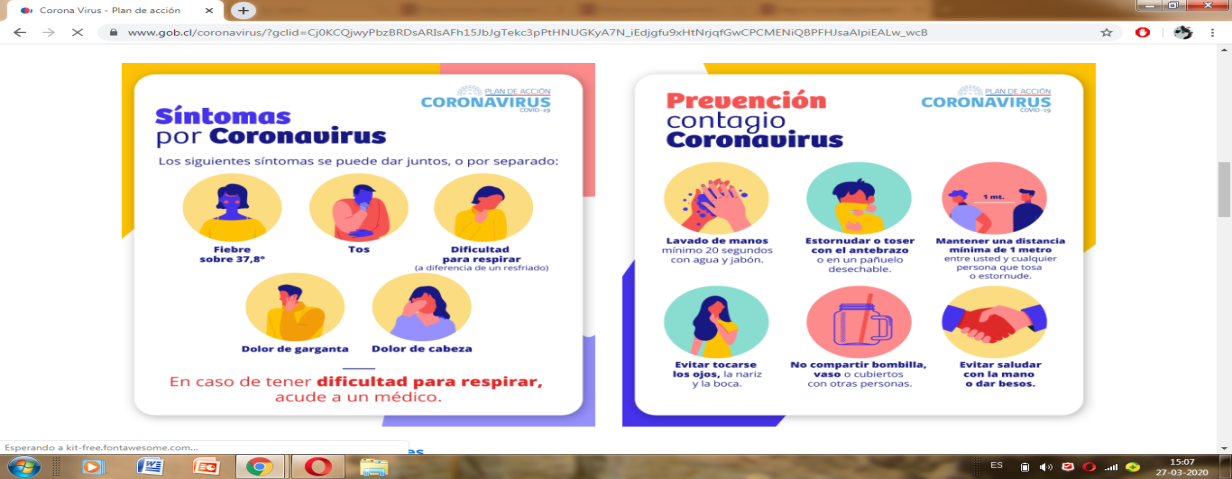 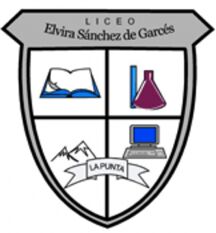                                                  LICEO ELVIRA SANCHEZ DE GARCESGUIA DE TRABAJO # 2 PARA SEPTIMO BASICO / CIENCIAS NATURALESObjetivo:Indagar experimentalmente en los métodos de separación de los componentesde mezclas heterogéneas y homogéneas.Actividad: Prepara en algún lugar de tu casa las condiciones para investigar la siguientes situaciones :Agrega dos cucharadas de arena o gravilla finamente triturada a un vaso con agua.Agrega una cucharada de sal común o de cocina (cloruro de sodio) a un vaso con agua.Completa el siguiente cuadro :Describe qué sucedió en cada caso .¿Qué sustancia es soluble y cuál insoluble en el agua?La Sal : _______________________ La Arena: ______________Investiga cómo separar la arena del agua. Describe tu procedimiento .Investiga cómo separar la sal del Agua. Describe tu procedimiento.¿Qué sucedió con el agua? ¿Qué nombre reciben los métodos empleados por ti para separar los componentes de esta mezclas?Propiedades físicas   Agua y arena      Agua y salTamaño de las partículasHomogéneoHeterogéneo